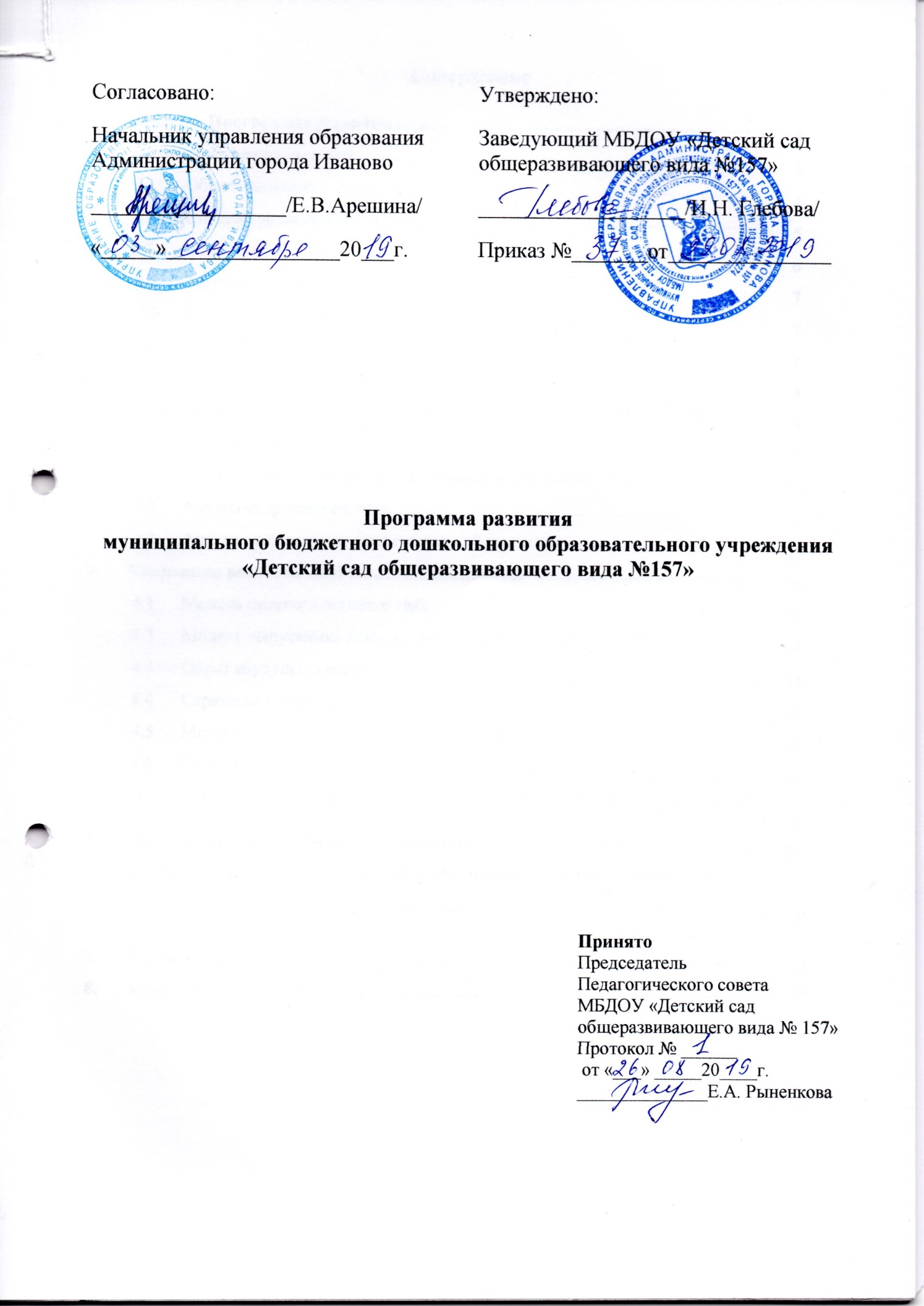 Содержание8.      Управление Программой...................................................................................              24Паспорт Программы развитияИнформационная справка2.1 Общие сведения о дошкольном учрежденииМуниципальное бюджетное дошкольное образовательное учреждение «Детский сад общеразвивающего вида № 157» именуемое в дальнейшем «Учреждение», является муниципальным бюджетным образовательным учреждением, реализующим образовательные программы дошкольного образования.Полное официальное наименование Учреждения: муниципальное бюджетное дошкольное образовательное учреждение «Детский сад общеразвивающего вида № 157».Сокращенное наименование Учреждения: МБДОУ «Детский сад общеразвивающего вида № 157».Юридический и фактический адрес: 153025, г. Иваново, ул. Дзержинского, д.21.Учредителем Учреждения является управление образования Администрации города Иванова (далее – Учредитель). Местонахождение Учредителя: . Иваново, пл. Революции, д. 6.Организационно-правовая форма Учреждения: бюджетное учреждение.Лицензия на право ведения образовательной деятельности от 10.02.2015г. № 1285Территория детского сада озеленена насаждениями более чем на 50%. На территории учреждения имеются различные виды деревьев и кустарников, цветники, клумбы.  Муниципальное бюджетное дошкольное образовательное учреждение «Детский сад общеразвивающего вида № 157» осуществляет свою деятельность в соответствии с Законом Российской Федерации  «Об образовании» от 29 декабря 2012г. № 273-ФЗ, а так же следующими нормативно-правовыми документами: Федеральным законом «Об основных гарантиях прав ребенка Российской Федерации»;Федеральным Государственным Образовательным  Стандартом дошкольного образования приказ №1155 от 13.10.2013г;Конвенцией ООН о правах ребенка;Порядком организации и осуществления образовательной деятельности по основным образовательным программам  дошкольного образования;Cанитарно-эпидемиологическими  правилами и нормативами СанПин                     2.4.1.3049-13;Уставом муниципального бюджетного дошкольного образовательного учреждения «Детский сад общеразвивающего вида № 157».Традиционными формами работы в детском саду являются: родительские собрания; совместные досуговые мероприятия детей и родителей; участие в городских мероприятиях; «Дни открытых дверей»; благоустройство территории. Режим работы детского сада: 5-дневная рабочая неделя с выходными днями (суббота, воскресенье). Три  группы с 12-часовым пребыванием детей работают с 7.00 до 19.00.Две  группы с 4х часовым пребыванием детей работают с 8.00 до 12.00 (ГКП)    2.2        Система управления ДОУДепартамент образования Ивановской областиУправление образования Администрации г. ИвановаДошкольный отдел управления образования Администрации г. ИвановаКоординационный совет заведующих ДОУЗаведующий ДОУВ состав местного самоуправления входят:общее собрание работников МБДОУ;педагогический совет МБДОУ; управляющий совет.Компетенции общего собрания работников Учреждения:решает вопрос о необходимости заключения с администрацией коллективного договора, рассматривает  и утверждает  его проект;рассматривает и решает вопросы деятельности Учреждения в рамках, установленных Уставом Учреждения, коллективным договором;рассматривает и принимает Устав, изменения и дополнения, вносимые в Устав Учреждения, выносит их на утверждение Учреждения и согласование соответствующих комитетов Администрации города Иванова;вместе с заведующим утверждает правила внутреннего трудового распорядка Учреждения;избирает комиссию по урегулированию споров между участниками образовательных отношений;осуществляет контроль соблюдения работниками правил, инструкций по охране труда, за использованием средств, предназначенных для охраны труда;обсуждает и одобряет комплексные планы улучшения условий труда и санитарно-оздоровительных мероприятий, осуществляет контроль за ходом выполнения этих планов;вносит предложения по улучшению работы Учреждения, а также по вопросам социально-культурного и бытового обслуживания.К компетенции педагогического совета относится:выбор и анализ программы воспитания и обучения детей;определение стратегии воспитательно-образовательного процесса;обсуждение авторских программ;рассмотрение и обсуждение методических направлений работы с детьми, а также все вопросы содержания, методов и форм воспитательно-образовательного процесса;обсуждение и принятие локальных актов в пределах своей компетенции;организация работы по повышению квалификации педагогических работников, развитие их творческих инициатив.К компетенции управляющего совета относится:участие в решении вопросов распределения стимулирующих выплат работникам Учреждения;изменение или дополнение правил внутреннего трудового распорядка Учреждения;обсуждение и принятие локальных актов в пределах своей компетенции.Родительский комитет МБДОУ содействует организации совместных мероприятий в МБДОУ, оказывает посильную помощь МБДОУ в укреплении материально-технической базы, благоустройстве его помещений, детских площадок и территории. Таким образом, в ДОУ реализуется возможность участия в управлении детским садом всех участников образовательного процесса. Заведующий детским садом занимает место координатора стратегических направлений. Вывод: В МБДОУ «Детский сад общеразвивающего вида № 157» создана структура управления в соответствии с целями и содержанием работы учреждения. Контингент воспитанниковВ  2018-2019 учебном году функционировало 5 групп в возрасте от 1,5 до 7 лет.Дошкольное учреждение укомплектовано детьми на 100%, что соответствует нормативам наполняемости групп. Характеристика семей воспитанников(социально-экономический статус, образовательный уровень и др.)Вывод: Муниципальное бюджетное дошкольное образовательное учреждение «Детский сад общеразвивающего вида № 157» функционирует в соответствии с нормативными документами в сфере образования Российской Федерации. Контингент воспитанников социально благополучный. Преобладают дети из полных семей. 2.5     Социальная активность и партнерство ДОУМБДОУ «Детский сад общеразвивающего вида № 157» в 2018 – 2019 учебном году активно сотрудничал с:Ивановским областным театром кукол;Ивановский драматический театр;Филиалом библиотеки 23 г.Иваново;Детской поликлиникой №8 ОБУЗ «Детская городская клиническая больница №1»;                                   2.6  Достижения ДОУ за 2018-2019учебный годГородские мероприятияГородское мероприятие в рамках Дня родителя;Благотворительный марафон для детей с ОВЗ «Ты нам нужен»»;Городской конкурс «Лучшее ёлочное украшение - волшебные часы»;Городской конкурс «Звуки города»;Городской конкурс «По улицам земли Ивановской»;Городской конкурс «Добрая открытка»;Конкурс-выставка детского изобразительного творчества «Крылья Бабочки»;Фестиваль «Струны ситцевой души»;Парад Победы «Память за собою позови»Городской конкурс «Горжусь тобой, моя Россия».Городской конкурс краеведенья.Городской конкурс детских спектаклей.Внутрисадовые мероприятия«Осень в корзинке» - творческий конкурс совместно с родителями;Праздник, посвященный Дню Знаний;Фото-конкурс «Осенние мотивы»;Новогодние утренники;«Кормушка для  птиц» -  творческий конкурс совместно с родителями;Спортивные мероприятия «Веселые старты» и «Семейные старты»;Утренники, посвященные Дню 8 марта;Неделя детской книги;Неделя здоровья;День открытых дверей;Праздник «Память сердца»;Масленичная неделя;Праздник «Страна - Детство», посвященный Дню защиты детей; Праздник «Мой край родной», посвященный Дню России;Игра-квест «В поисках лета»;Выставка-конкурс «Неизведанные миры» посвященный Дню космонавтики;«Зимние забавы» спортивный праздник;Конкурс театральных уголков;Выпускные балы «До свиданья, детский сад!».Методическая работаОбразовательный процесс в МБДОУ «Детский сад общеразвивающего вида № 157» осуществляется в соответствии с расписанием непосредственно образовательной деятельности, которое составлено согласно требованиям нормативных документов Министерства Образования и Науки к организации дошкольного образования и воспитания, санитарно-эпидемологических правил и нормативов, с учетом недельной нагрузки. Педагогический коллектив реализует образовательный процесс по образовательной программе,  разработанной педагогами ДОУ в соответствии с ФГОС ДО.  Годовой план составляется   с учетом профессионального уровня педагогического коллектива.При создании предметно-развивающей среды воспитатели учитывают возрастные, индивидуальные особенности детей своей группы. Оборудованы групповые комнаты, включающие игровую, познавательную, обеденную зоны. Все педагоги 1 раз в 3 года  проходят курсы повышения квалификации, согласно графика, утвержденного заведующим МБДОУ «Детский сад общеразвивающего вида № 157».Открытые занятия проводятся педагогами ежегодно согласно годовому плану работы МБДОУ «Детский сад общеразвивающего вида № 157».           С целью развития инновационной деятельности на базе МБДОУ не первый год действует консультативный пункт «Сотрудничество». Его целью является работа с родителями , чьи дети не посещают дошкольные учреждения города. Сейчас за советами и консультациями к специалистам нашего детского сада обращаются родители, чьи дети посещают дошкольные учреждения города или не посещают  детские садики вообще.В течение учебного года  перед входом в детский сад постоянно обновляется информационный стенд «Интересно мы живем», на котором регулярно обновляется тематический и фото материал. Целью этой работы является пропаганда дошкольного образования. Обмен опытом с родителями и жителями района. Для обеспечения педагогического процесса была приобретена методическая и познавательная литература,   осуществлена подписка на электронный журнал «Система образования». На территории детского сада обновлены клумбы и цветники.Проблемный анализ воспитательно–образовательного процесса ДОУАнализ образовательной деятельностиПовышению качества образовательной работы с детьми способствует рационально организованная в группах развивающая предметно-пространственная среда, создающая условия для совместной деятельности детей и педагогов и позволяющая варьировать способы и формы организации их жизнедеятельности. Развивающая предметная среда в группах оборудована с учётом возрастных особенностей детей. Все элементы среды связаны между собой по содержанию, масштабу и художественному решению и в целом создают оптимально-насыщенную, целостную, многофункциональную среду. Оборудование и материалы в группах позволяют детям заниматься игровой, познавательно-исследовательской, продуктивной деятельностью, а также обеспечивают двигательную активность детей. Размещение оборудования по принципу комплексного и гибкого зонирования позволяет детям объединяться небольшими подгруппами по общим интересам.Количество и продолжительность занятий соответствуют требованиям Сан-ПиН. Расписание образовательной деятельности составлено в соответствии с возрастными психофизиологическими особенностями детей.Содержание образования в ДОУ дифференцируется по следующим направлениям развития: здоровье и физическое развитие, познавательно-речевое развитие, социально-личностное развитие, художественно-эстетическое развитие и реализуется в различных формах организации педагогического процесса.Воспитательно-образовательная работа с детьми проводится в системе. Каждый раздел программы прорабатывается не только на специально организованных занятиях, но и в совместной и свободной деятельности. Большая часть обучающе-развивающей работы проходит в совместной деятельности.Педагогический коллектив понимает значение игровой деятельности в жизни дошкольников и уделяет пристальное внимание её развитию. В группах имеются специально оборудованные для сюжетно – ролевой игры уголки, свернутые сюжетно - ролевые игры, театральные зоны. Игра и игровые мотивировки охотно применяются педагогами в работе с детьми (имеется картотека сюрпризных моментов). Новой формой организации детской деятельности является проектирование, которое постепенно осваивается педагогами и является основной формой работы в летний период.Наилучшие результаты приносит деятельность коллектива учреждения по направлениям: художественно-эстетическое развитие, познавательное, социально-личностное.начале учебного года педагогами и специалистами ДОУ проводится диагностика уровня усвоения программы по всем направлениям и диагностика становления и развития у детей ключевых компетентностей, на основе анализа которых оценивается результативность работы педагогов и строится воспитательно-образовательный процесс.ДОУ хороший микроклимат, обстановка доброжелательного отношения между взрослыми и детьми, дети коммуникабельны, эмоциональны, с удовольствием играют, с желанием ходят в детский сад. В общении воспитателей с детьми превалирует личностно-ориентированное взаимодействие. Особое внимание в работе с детьми уделяется формированию положительной самооценки и развитию индивидуальности детей. Для этого использовались как групповые, так и индивидуальные формы работы.Родители, педагогический коллектив дают хорошую оценку работе детского сада в режиме развития (по итогам ежегодного Мониторинга удовлетворённости образовательным процессом). Успехи детского сада отмечены грамотами и дипломами. Педагоги ДОУ активно участвуют  в  муниципальных конкурсах.Проблемное поле: неготовность педагогов к работе в инновационном режиме, в условиях высокой информатизации образовательной среды; недостаточная готовность и включенность педагогов в управление качеством образования детей; недостаточно организовано взаимодействие всех специалистов ДОУ.Перспективы развития:совершенствование Образовательной программы дошкольного образования МБДОУ включение в практику работы новых форм взаимодействия участников образовательного процесса;скоординированность деятельности всех специалистов детского сада, родителей, воспитанников и социума в вопросах повышения качества образовательных услуг;работа по преемственности дошкольного и начального школьного образования;осуществление планирования образовательного процесса с учётом целевых ориентиров дошкольного образования;подготовка педагогических кадров к работе в условиях высокой информатизации образовательной среды,подбор диагностических методик для осуществления анализа реализации Образовательной программы  МБДОУ .Возможные риски: Последствия нестабильной экономической ситуации в стране, отсутствие финансовых средств в местном бюджете могут негативно сказаться на кадровом педагогическом составе учреждения. В связи с низкой обеспеченностью и платежеспособностью населения может произойти снижение потребности в учреждениях дошкольного образования из-за увеличения родительской платы, их невозможность пользоваться дополнительными платными услугами.                               3.2Анализ  охраны и укрепления здоровья воспитанниковЗдоровье - важнейшая предпосылка правильного формирования характера, развития инициативы, сильной воли, дарований, природных способностей. Педагоги на первый план выдвигают задачи укрепления здоровья дошкольников и формирования у них ориентации на здоровый образ жизни. При построении образовательного процесса педагоги учитывают индивидуальные особенности каждого ребенка, уровень двигательной активности, анализ здоровья детей.Для укрепления здоровья детей в детском саду проводятся различные формы физкультурно-оздоровительной работы (физкультурные занятия, досуги и развлечения, Дни здоровья, гимнастики утренняя и после сна, дыхательная, пальчиковая, закаливающие и оздоровительные процедуры). Во всех группах регулярно проводятся занятия валеологической направленности, игры, беседы по воспитанию у детей привычки и навыков здорового образа жизни. Ведётся большая работа с родителями по пропаганде здорового образа жизни, для проведения бесед привлекаются медработники.Одним из направлений деятельности ДОУ является охрана жизни и здоровья детей. В МБДОУ «Детский сад общеразвивающего вида № 157» имеется медицинский блок, оснащенный в соответствии с требованиями санитарных правил и норм.Медицинский блок включает в себя медицинский, процедурный кабинет, изолятор.  Старшей медицинской сестрой в МБДОУ «Детский сад общеразвивающего вида № 157» ведется учет и анализ общей заболеваемости воспитанников, анализ простудных заболеваний. МБДОУ «Детский сад общеразвивающего вида № 157» курирует врач-педиатр детской поликлиники, которая осуществляет лечебно-профилактическую помощь детям, дает рекомендации родителям по укреплению здоровья детей и предупреждению вирусных, инфекционных заболеваний, проводит совместную работу с педагогическим коллективом по реабилитации детей в условиях детского сада, а также консультирует родителей вновь прибывающих воспитанников по облегчению процесса адаптации.Старшей медсестрой МБДОУ «Детский сад общеразвивающего вида № 157» проводятся профилактические мероприятия: осмотр детей во время утреннего приема; антропометрические замеры; анализ заболеваемости 1 раз в месяц, в квартал, 1 раз в год; ежемесячное подведение итогов посещаемости детей. Ежегодно проводятся углубленные осмотры детей врачами-специалистами. Проблемное поле: наблюдается снижение уровня здоровья среди воспитанников, поступающих в детский сад; относительно высокая заболеваемость детей до 3-х лет вследствие предрасположенности к простудным заболеваниям; недостаточное количество спортивного оборудования, отсутствие инструктора по физической культуре, рост числа родителей воспитанников с низким уровнем культуры здоровья, проявляющих инертность в ведении здорового образа жизни.Перспективы развития: введение в штатное расписание инструктора по физической культуре; использование здоровьесберегающих технологий  и, как итог, снижение заболеваемости детей; принять меры по обеспечению нормального температурного режима в группах ДОУ.Возможные риски: кадровое обеспечение.3.3 Анализ кадрового составаФактическое количество сотрудников - 30 человек.  Из них обслуживающий персонал - составляет 17 человек от общего количества сотрудников.  Педагогический персонал – 13 человек.  В дошкольном учреждении постепенно складывается стабильный, творческий педагогический коллектив. МБДОУ «Детский сад общеразвивающего вида № 157» работает по типовому штатному расписанию.Педагогический процесс в  ДОУ   обеспечивают: заведующий;педагог-психологмузыкальный руководитель учитель-логопед  25 воспитателей. Результаты участия педагогов в мероприятиях разного уровняПо всем показателям наблюдается положительная динамика участия педагогов в мероприятиях разного уровня: активности педагогов способствует стремление к саморазвитию, обмену опытом, и мотивационная среда ДОУ, сформированная из мер морального и материального стимулирования. В 2018-2019уч.г. награжден: Почетной грамотой Управления образования г. Иваново – 1 человек. Успешно работает Положение о стимулирующих выплатах работникам ДОУ. В МБДОУ № 157 складывается стабильный педагогический коллектив, нацеленный на совершенствование собственной профессиональной компетентности, саморазвитие. Творческие инициативы коллектива ДОУ активно поддерживаются администрацией детского сада.Таким образом, в дошкольном учреждении созданы  условия для профессионального роста и самореализации  педагогов и специалистов. За последние три года наблюдается положительная динамика в соотношении кадрового состава. В коллективе есть резерв для повышения квалификационной категории. В ближайшие 3 года планируется значительное увеличение числа педагогов и специалистов с первой квалификационной категорией и  полное исключение педагогов без категории – аттестация на соответствие занимаемой должности. Средний возраст участников образовательного процесса - 38  лет, что позволяет сделать вывод, о возможности коллектива решать как актуальные задачи, так и работать в режиме инновационного развития.Возрастная категория педагогических  и административных работниковОбразовательный ценз педагогических  и административных работниковПедагогический  стаж работы педагогических  и административных работниковКвалификация педагогических  работниковПроблемное поле: с введением в образовательный процесс ФГОС ДО и новых форм работы, уровень квалификации педагогического персонала учреждения не позволяет качественно спланировать и организовать образовательный процесс, и, в свою очередь, получить максимально возможные образовательные результаты. Неготовность коллектива к активному участию в управленческой деятельности, инертность перед новыми активными формами работы.Перспективы развития:Своевременное и регулярное обеспечение нормативными и методическими материалами педагогов ДОУ.Создать условия для успешной аттестации и увеличение числа педагогов и специалистов с квалификационной категорией.Создание условий для стабильной работы педагогического коллектива в режиме инновационного развития.Расширение спектра направлений конкурсного движения.Проведение практических семинаров по освоению компьютерных программ, необходимых для профессиональной деятельности.Организация и проведение тренингов личностного роста.Возможные риски: Выбор неверных ориентиров управления инновационной деятельностью учреждения может привести к отсутствию желаемых результатов в процессе реализации программы развития. 3.4  Анализ материально-технического обеспеченияДошкольное учреждение расположено в дух, расположенных по разным адресам зданиях. По адресу ул. Дзержинского, дом 21 расположены три группы 12-ти часового пребывании, по адресу пр. Ленина 102 находятся две группы кратковременного пребывания.  В дошкольном учреждении создана материально-техническая база для жизнеобеспечения и развития детей, ведется систематически работа по созданию предметно-развивающей среды. Здания детского сада светлые, имеется центральное отопление, вода, канализация, сантехническое оборудование в удовлетворительном состоянии. В 2-х группах имеются отдельные спальные комнаты.  В детском саду имеются: групповые помещения - 5кабинет заведующего – 1 кабинет учителя-логопеда – 1кабинет для консультаций музыкальный зал - 2комната для занятий – 2пищеблок - 1 прачечная – 1 медицинский блок -1 При создании предметно-развивающей среды воспитатели учитывают возрастные, индивидуальные особенности детей своей группы. Оборудованы групповые комнаты, включающие игровую, познавательную, обеденную зоны. Предметная среда всех помещений недостаточно насыщена, не хватает развивающих игр и пособий для «поискового поля»  ребенка, которое должно стимулировать процесс его развития и саморазвития, социализации и коррекции. В ДОУ  уютно, красиво, удобно и комфортно детям, но мы стараемся, чтобы  созданная развивающая среда открывала нашим воспитанникам весь спектр возможностей, направляла усилия детей на эффективное использование отдельных ее элементов. В течение учебного года в методическом кабинете   обновлялись стенды информации. Для обеспечения педагогического процесса была приобретена методическая и познавательная литература,   осуществлена подписка на периодические издания. На территории детского сада обновлены клумбы и цветники. Обеспечение безопасности в дошкольном учрежденииЗдания детского сада оборудованы современной пожарно-охранной сигнализацией и тревожными  кнопками, что позволяет оперативно вызвать наряд охраны либо сотрудников МЧС в случае чрезвычайной ситуации. Двери здания оснащены домофонами. Обеспечение условий безопасности в МБДОУ выполняется согласно локальным нормативно-правовым документам. Имеются планы эвакуации. Территория по всему периметру ограждена металлическим забором. Прогулочные площадки в удовлетворительном санитарном состоянии и содержании. С детьми проводятся беседы, занятия по ОБЖ, развлечения по соблюдению правил безопасности на дорогах. Проводится вводный инструктаж с вновь прибывшими сотрудниками, инструктаж по охране жизни и здоровья детей, противопожарный инструктаж и инструктаж по мерам электробезопасности. Ежедневно ответственными лицами осуществляется контроль с целью своевременного устранения причин, несущих угрозу жизни и здоровью воспитанников и работников. Ежеквартально в учреждении проводятся объектовые тренировки по эвакуации сотрудников и воспитанников, тушению условного пожара и т.п.Организация питания воспитанниковВ МБДОУ организовано сбалансированное полноценное 5-ти разовое питание на основе десятидневного меню, согласованное с ТО Роспотребнадзор по Ивановской области. В меню представлены разнообразные блюда, исключены их повторы. При составлении меню соблюдаются требования нормативов калорийности питания. Постоянно проводится витаминизация третьего блюда (витамин С). При поставке продуктов строго отслеживается наличие сертификатов качества. Контроль за организацией питания осуществляется заведующим МБДОУ № 157, старшей медицинской сестрой. В ДОУ имеется вся необходимая документация по организации детского питания. На пищеблоке имеется бракеражный журнал, журнал здоровья. На каждый день пишется меню-раскладка.       Проблемное поле: образовательное учреждение имеет недостаточный уровень материально-технического обеспечения.Перспективы развития: увеличение доли финансирования дошкольного учреждения за счет средств субвенции на реализацию ФГОС и внебюджетных средств, дополнительные платные услуги.Возможные риски: нестабильность финансирования учреждения.                              4.Концепция развития ДОУАктуальность разработки программы развития ДОУ обусловлена изменениями в государственно-политическом устройстве и социально-экономической жизни страны:введение новых федеральных государственных образовательных стандартов дошкольного образования.Ключевой идеей является создание единого образовательного пространства как среды развития и саморазвития личности ребёнка.Реализация концепции рассматривается как поэтапный процесс решения приоритетных задач:1. Обеспечить успешный переход всеми субъектами  образовательного процесса на освоениеФГОС ДО.2. Обеспечить постоянный рост профессиональной компетенции педагогов, готовность педагогов к работе в инновационном режиме.3. Актуализировать позиции партнёрства между дошкольным учреждением, родителями и социальным окружением.4. Совершенствовать систему здоровьесберегающей деятельности учреждения с учётом индивидуальных особенностей воспитанников.5. Привести в соответствие с требованиями пространственную предметно-развивающую среду.6. Обеспечить инновационный характер образовательного процесса.Модель развития ДОУСамостоятельность, предлагаемая дошкольному учреждению, позволяет создать свою модель развития. Разрабатывая модель, руководствовались законом «Об образовании в России», ФГОС ДО, а также исходили из результатов проведённого анализа деятельности ДОУ.Главная цель: Создание единой образовательной среды, обеспечивающей качество дошкольного образования, успешную адаптацию к школе выпускников детского сада.Миссия ДОУПо отношению к социуму: увидеть своё образовательное учреждение как открытое информационное образовательное пространство, в котором созданы условия для личностного роста всех субъектов образовательного процесса.По отношению к коллективу ДОУ: создание условий для профессионального, творческого  и личностного роста сотрудников, обеспечение  мотивации к самообразованию и самореализации.По отношению к детям: обеспечение условий для сохранения и укрепления здоровья, освоения образовательных программ по возрастам, ориентируясь на общечеловеческие ценности для успешного обучения в школе.Стратегическая цель:Создание в ДОУ системы интегративного образования, реализующего право каждого ребенка на качественное и доступное образование, обеспечивающее равные стартовые возможности для полноценного физического и психического развития детей, как основы их успешного обучения в школе.Задачи:Обновление содержание образования путем введения ФГОС дошкольного образования.Развитие и обновление кадрового потенциала ДОУ.Совершенствование здоровьеформирующей деятельности учреждения с учетом индивидуальных особенностей дошкольников на основе использования современных технологий.Совершенствование предметно - развивающей среды и материально - технической базы ДОУ.Совершенствование системы взаимодействия с семьями воспитанников, содействие  повышению роли родителей в образовании ребенка дошкольного возраста.4.1 Модель педагога детского садаКачество дошкольного воспитания во многом определяется характером общения взрослого и ребенка. Анализируя основные цели и направления деятельности детского сада в будущем, можно определить следующую модель педагога.Личностные качества педагога: четко представляет себе цели и задачи, стоящие перед современным образованием, стремится к максимальному личному вкладу в скорейшее осуществление прогрессивных преобразований; имеет четко выработанную жизненную позицию, не противоречащую моральным нормам общества; владеет педагогическим тактом, умеет сохранять личностное достоинство, не ущемляя самолюбие детей, их родителей, коллег по работе; обладает рефлексивными умениями: умением размышлять над причинами успехов и неудач, ошибок и затруднений в воспитании и обучении детей; креативен; развивает коммуникативно-адаптивные механизмы своей личности и личности ребенка с целью успешной интеграции в социуме; ведет работу по организации тесного взаимодействия медико-педагогического персонала учреждения, родителей и социума. Профессионализм воспитателя: имеет необходимую педагогическую и психологическую подготовку; владеет основами необходимых знаний и умений согласно нормативным документам; свободно ориентируется в современных психолого-педагогических концепциях обучения, воспитания и здоровьесозидания, использует их как основу в своей педагогической деятельности; владеет умением планировать и оценивать уровень развития детей своей группы; умело использует элементарные средства диагностики и коррекции индивидуальных особенностей детей при реализации дифференцированного подхода; владеет педагогической техникой: речью, умением сконцентрировать внимание детей на решение педагогических задач, используя личностно-ориентированную модель взаимодействия с детьми; проявляет творчество и интерес к педагогической деятельности; умеет работать с техническими средствами обучения, видит перспективу применения ИКТ в образовательном процессе; стимулирует активность детей в образовательной деятельности, их увлеченность познавательными и практическими заданиями, их потребность в самостоятельном добывании знаний, потребность к творческой переработке усвоенного материала; владеет способами оптимизации образовательного процесса путем включения в него новых форм дошкольного образования, расширения перечня дополнительных образовательных и оздоровительных услуг.Проявление организационно-методических умений: использует в работе новаторские методики; включает родителей в деятельность, направленную на создание условий, способствующих развитию, оздоровлению и воспитанию их детей; формирует у родителей позитивное отношение к овладению знаниями педагогики и психологии; владеет навыками анализа, прогнозирования и планирования своей деятельности. 4.2 Модель выпускника дошкольного образовательного учрежденияЦелевые ориентиры на этапе завершения дошкольного образования:ребенок овладевает основными культурными способами деятельности, проявляет инициативу и самостоятельность в разных видах деятельности - игре, общении, познавательно-исследовательской деятельности, конструировании и др.; способен выбирать себе род занятий, участников по совместной деятельности;ребенок обладает установкой положительного отношения к миру, к разным видам труда, другим людям и самому себе, обладает чувством собственного достоинства; активно взаимодействует со сверстниками и взрослыми, участвует в совместных играх. Способен договариваться, учитывать интересы и чувства других, сопереживать неудачам и радоваться успехам других, адекватно проявляет свои чувства, в том числе чувство веры в себя, старается разрешать конфликты;ребенок обладает развитым воображением, которое реализуется в разных видах деятельности, и прежде всего в игре; ребенок владеет разными формами и видами игры, различает условную и реальную ситуации, умеет подчиняться разным правилам и социальным нормам;ребенок достаточно хорошо владеет устной речью, может выражать свои мысли и желания, может использовать речь для выражения своих мыслей, чувств и желаний, построения речевого высказывания в ситуации общения, может выделять звуки в словах, у ребенка складываются предпосылки грамотности;у ребенка развита крупная и мелкая моторика; он подвижен, вынослив, владеет основными движениями, может контролировать свои движения и управлять ими;ребенок способен к волевым усилиям, может следовать социальным нормам поведения и правилам в разных видах деятельности, во взаимоотношениях со взрослыми и сверстниками, может соблюдать правила безопасного поведения и личной гигиены;ребенок проявляет любознательность, задает вопросы взрослым и сверстникам, интересуется причинно-следственными связями, пытается самостоятельно придумывать объяснения явлениям природы и поступкам людей; склонен наблюдать, экспериментировать. Обладает начальными знаниями о себе, о природном и социальном мире, в котором он живет; знаком с произведениями детской литературы, обладает элементарными представлениями из области живой природы, естествознания, математики, истории и т.п.; ребенок способен к принятию собственных решений, опираясь на свои знания и умения в различных видах деятельности.Целевые ориентиры Программы выступают основаниями преемственности дошкольного и начального общего образования. При соблюдении требований к условиям реализации Программы настоящие целевые ориентиры предполагают формирование у детей дошкольного возраста предпосылок к учебной деятельности на этапе завершения ими дошкольного образования.4.3 Образ «будущего детского сада»Образ «будущего детского сада» -  это детский сад, где ребенок реализует свое право на индивидуальное развитие в соответствии со своими потребностями, возможностями и способностями; педагоги развивают свои профессиональные и личностные качества; руководитель обеспечивает успех деятельности детей и педагогов; коллектив работает в творческом поисковом режиме, основываясь на гуманных отношениях партнерского сотрудничества. 	 Основной структурной единицей в процессе развития ДОУ выступает взаимодействие участников образовательных отношений в системе «педагог – ребенок- родитель». Родители формируют социальный заказ на уровне общественной потребности; воспитатели являются непосредственным реализатором образовательных услуг на уровне государства; дети выступают как потребители оказываемых ДОО услуг по обучению и воспитанию, развитию личности.              Для того чтобы педагоги могли эффективно осуществлять взаимодействие с семьей, необходимо повышение их правовой и психолого-педагогической культуры, формирование гуманистических взглядов на процесс образования, а также профессиональные умения контактировать с родителями.4.4 Стратегия развития образовательного учрежденияНовая программа развития направлена на создание таких условий пребывания ребенка в ДОУ, чтобы ему хотелось не только пребывать в детском саду, не только обучаться, но и получать радость от успеха своей деятельности, быть в центре внимания своих сверстников, получать одобрение своих педагогов, быть успешным.Обновлённое содержание образования потребует не только нового подхода к оценке образовательных результатов воспитанников, но и качественно иных ориентиров в оценке деятельности педагогов и специалистов, уровня системы управления качеством образования в ДОУ.Конечно, ключевой фигурой современной образовательной системы является педагог, поскольку качество образования не может быть выше качества работающих в этой среде педагогов. Государственным приоритетом в сфере повышения статуса педагога становится разработка политики по формированию нового функционала педагогов как новой общественной элиты, поэтому педагог должен выполнять функции организатора деятельности, консультанта, наставника, сопровождающего самостоятельную деятельность воспитанников.Материальная составляющая инфраструктуры ДОУ направлена на обеспечение физической и психологической безопасности. Для поддержания современной инфраструктуры ДОУ необходимо повысить качество сервисного обслуживания самого здания детского сада, территории к нему принадлежащей.Модель информатизации ДОУ предполагает использование информационной среды детского сада для планирования образовательного процесса каждым педагогом, обладающим профессиональной ИКТ - компетентностью.Методическую составляющую инфраструктуры необходимо переориентировать на поддержку деятельности каждого педагога и специалиста: наличие свободного доступа к различным методическим, информационным и консультационным ресурсам.Организационная составляющая инфраструктуры ДОУ направлена на создание пространства для социальных коммуникаций, обеспечивающих возможность выстраивания ребенком собственных моделей поведения и самоопределения в меняющихся социальных условиях, на обеспечение высших образовательных достижений педагогов, их личностного и профессионального роста.4.5   Механизм реализации Программы развитияМеханизмом реализации Программы развития ДОУ является составляющие ее проекты и программы.Научно-методическое и организационное сопровождение реализации проектов будут осуществлять рабочие группы, созданные из числа администрации, педагогов, родителей (законных представителей) воспитанников, представителей общественных организаций и учреждений социального партнёрства.Разработанная в Программе развития концепция развития ДОУ будет использована в качестве основы при постановке тактических и оперативных целей при разработке годовых планов.Мероприятия по реализации проектов и программ включаются в годовой план работы ДОУ.Подведение итогов, анализ достижений, выявление проблем и внесение корректировок в Программу развития будет осуществляться ежегодно на итоговом педагогическом совете, рассматриваться на родительских собраниях групп, и представляться через Публичный доклад заведующего ДОУ ежегодно.Предполагается организация и проведение серии семинаров, способствующих психологической и практической готовности педагогического коллектива к деятельности.Обмен информацией о ходе реализации мероприятий Программы развития будет осуществляться через средства массовой информации ДОУ (официальный сайт, информационные уголки), через проведение открытых мероприятий.Ресурсное обеспечение Программы развитияНормативно-правовое обеспечение:Конвенция о правах ребенка;Федеральный закон «Об образовании в Российской Федерации» №273-ФЗ от    29.12.2013;Федеральные государственные образовательные стандарты нового поколения (ФГОС); СанПиН 2.4.1.3049-13 "Санитарно -       эпидемиологические требования к устройству, содержанию и организации режима работы в дошкольных организациях;Закон Ивановской области «Об образовании в Ивановской области» 27.07.2013;Муниципальная программа «Развитие образования города Иванова» на 2018-2023.Реализация Программы развития потребует развития ресурсной базы по трём основным направлениям:материально-техническое обеспечение;учебно-методическое обеспечение;финансовое обеспечение.Главными задачами развития учебно-методического обеспечения реализации Программы развития являются:существенное пополнение предметно-развивающей среды МБДОУ;создание современной, хорошо оснащённой медиатеки для хранения и использования в образовательной деятельности продуктов инновационных технологий.Реализация Программы развития потребует приобретения оборудования как за счёт средств, поступающих из бюджетных источников, так и из внебюджетных средств.Критерии и показатели эффективности реализации Программы развитияСогласованность основных направлений и приоритетов программы с федеральными, региональными и муниципальными нормативно-правовыми документами в области образования.Реализация учреждением ФГОС дошкольного образования.Рост личностных достижений всех субъектов образовательного процесса.Рост материально-технического и ресурсного обеспечения ДОУ.Удовлетворенность всех участников образовательного процесса уровнем и качеством предоставляемых ДОУ услуг.                              5.Этапы реализации программы2019-2020г.г. – организационный этап Задачи:Задачи:Формирование нового педагогического мышления коллектива;Создание и систематизация пакета документов, регулирующих работу ДОУ;Подбор материалов для реализации проектов;Создание творческих групп по реализации Программы развития.2020-2021г.г.- внедренческий этапЗадачи:Создание социально–психологических условий проведения образовательной деятельности.Обеспечение необходимых ресурсов для основного этапа реализации Программы.Реализация проектов Программы развития ДОУ;Осуществление промежуточного контроля, экспертиза реализации проектов.2021-2022г.г.- заключительный этапЗадачи:Анализ работы ДОУ по реализации Программы развития.Оформление и трансляция опыта работы.6.Критерии оценки эффективности и реализации программы развития ДОУ7.Прогнозируемый результат программы развития к 2022 году.ходе реализации Программы предполагается достижение следующих результатов:повышение уровня профессиональной компетенции педагогов;создание развивающей среды и материально-технической базы в группах в соответствии с образовательными областями образовательной программы ДОУ;рост творческих достижений всех субъектов образовательного процесса, овладение комплексом технических навыков и умений, необходимых для их реализации.-обеспечение готовности воспитанников к обучению в школе. Показателями является итоговый мониторинг по образовательным областям программы и по методическим рекомендациям.активное включение родителей в образовательный процесссоздание привлекательного в глазах всех субъектов образовательного процесса имиджа ДОУ, разработка стратегии по благоустройству территории ДОУ.8. Управление ПрограммойЗаказчиком и координатором Программы является   педагогический совет МБДОУ «Детский сад общеразвивающего вида № 157».Заказчик – координатор, в лице заведующего ДОУ: разрабатывает и утверждает в пределах своих полномочий нормативные правовые акты, необходимые для реализации Программы; разрабатывает и утверждает ежегодно отчет по самообследованию, в котором отчитывается о ходе реализации и результатах Программы; разрабатывает ежегодно в установленном порядке предложения по уточнению перечня программных мероприятий на очередной финансовый год, уточняет  затраты по программным мероприятиям, а также механизм реализации Программы; разрабатывает перечень целевых показателей для контроля хода реализации Программы; несет ответственность за своевременную и качественную подготовку и реализацию Программы, обеспечивает эффективное использование средств, выделяемых на ее реализацию; организует информационное сопровождение в целях управления реализацией Программы и контроля хода программных мероприятий; осуществляет координацию деятельности исполнителей по подготовке и реализации  программных  мероприятий,  а  также  по  анализу  и  рациональному использованию средств бюджета и средств внебюджетных источников; утверждает механизм управления Программой. Для текущего управления реализацией Программы создаются творческие группы из педагогов ДОУ по разработке и реализации Программы развития и целевых программ. Основными задачами творческих групп в ходе реализации Программы являются: подготовка предложений по направлениям работы, по формированию перечня  программных  мероприятий  на каждый год; подготовка предложений по вопросам реализации Программы для рассмотрения на педагогическом совете и общем родительском собрании; выявление содержательных и организационных проблем в ходе  реализации Программы и разработка предложений по их решению;разработка и апробация предложений по механизмам  и  схемам    финансового обеспечения реализации Программы; организация и проведение мониторинга результатов реализации программных мероприятий  по  каждому  направлению  работы; организация и проведение оценки показателей результативности и эффективности программных мероприятий;ведение отчетности о реализации Программы; организация размещения в электронном виде на сайте информации о ходе и  результатах  реализации  Программы,  финансировании программных  мероприятий,  привлечении  внебюджетных  средств,  проведении экспертиз и конкурсов.Управление и корректировка программы осуществляется педагогическим советом МБДОУ «Детский сад общеразвивающего вида № 157». Управление реализацией Программы осуществляется заведующим МБДОУ «Детский сад общеразвивающего вида № 157».Проект «Активный педагог»Проблема недостаточно высокий уровень  проектировочных умений педагогов, неготовностьработе в инновационном режиме, недостаточная готовность и включенность педагогов в управление качеством образования детей.Цель: Развитие педагогического потенциала. Повышение профессиональной компетентности педагогов.Задачи:Повысить уровень готовности педагогов к работе в инновационном режиме.Повысить уровень квалификации педагогов по приоритетным направлениям развития дошкольного образования.Обеспечить внедрение в образовательный процесс инновационных педагогических технологий.Ожидаемые результаты:банк приёмов, способов, методов, система формирования у воспитанников умений, навыков и компетентностей.Социальный эффект:Повышение качества образовательного процесса.15Проект «Партнеры»Проблема: недостаточная готовность и включенность родителей в управление качеством образования детейЦель: актуализация позиции партнерства между детским	садом, родителями и социальнымокружением. Создание взаимовыгодного социального партнерства для функционирования учреждения в режиме открытого образовательного пространства, обеспечивающего полноценную реализацию интересов личности, общества, государства в воспитании подрастающего поколения.Задачи.Вовлекать родителей в построение образовательного процесса, посредством постоянного их информирования.Способствовать актуализации позиции партнерства между участниками образовательного процесса.Найти формы эффективного взаимодействия МБДОУ с социальными партнерами по вопросам воспитания;Формировать положительный имидж, как образовательного учреждения, так и социального партнера.Ожидаемый результат:Информационные рубрики на сайте ДОУ для родителей. Система взаимодействия с организациями.Социальный эффект:Информированность о качестве взаимодействия с семьей.Повышение компетентности родителей.Создание взаимовыгодного социального партнерства.5.3  Проект «Здоровый ребенок»Проблема: Педагоги ориентированы в системе физкультурно-оздоровительной работы, недостаточно владеют технологиями по сохранению и укреплению здоровья детей, формированию у них культуры здорового образа жизни.Цель: Создание системы работы по здоровьесбережению детей и валеологическому воспита-нию.Задачи.Разработать механизм индивидуально-дифференцированного подхода к детям при организации физкультурно-оздоровительного комплекса мероприятий.Способствовать формированию у детей привычки к здоровому образу жизни.Ожидаемый результат:Улучшение состояния здоровья детей, способствующее повышению качества их образования.Социальный эффект:Формирование мотивов и ценностей здорового образа жизни у каждого ребенка.2 этап- Внедренческий -2020-2021 годы Проект по развитию и укреплению материально-технической базы ДОУ..Цель: Укрепление материально – технической базы. Совершенствование системы управления ресурсообеспечивающей деятельностью: поддержание в рабочем состоянии материально-технических ресурсов; управление имуществом учреждения. Задачи:1.Обеспечить охрану жизни и здоровья участников образовательного процесса.2.Привести помещения в соответствие санитарно-гигиеническим нормам и требованиям безопасности.3.Обеспечить инновационный характер образовательного процесса путём использования ИКТ, пополнение компьютерной базы презентациями.4.Пополнение материальной базы групп необходимым оборудованием, техническими средствами, дидактическим и игровым материалом по всем разделам образовательной программы.Ожидаемый результат:Благоустроенные здание и территория.Создание развивающей предметно-пространственной среды в соответствии с федеральными государственными образовательными стандартами дошкольного образования.Социальный эффект:Создание безопасных условий для жизни и здоровья участников образовательного процесса.Паспорт Программы развития.............................................................................Паспорт Программы развития.............................................................................3Информационная справка ...................................................................................Информационная справка ...................................................................................42.1Общие сведения о дошкольном учреждении ............................................42.2Система управления ДОУ ............................................................................52.3Контингент воспитанников..........................................................................62.4Характеристика семей воспитанников........................................................7 2.5Социальная активность и партнерство ДОУ..............................................72.6Достижения ДОУ за 2018-2019 учебный год.............................................72.7Методическая работа....................................................................................83.Проблемный анализ воспитательно–образовательного процесса ДОУПроблемный анализ воспитательно–образовательного процесса ДОУ93.1Анализ образовательной деятельности.......................................................93.2Анализ охраны и укрепления здоровья воспитанников............................103.3Анализ кадрового состава.............................................................................113.4Анализ материально-технического обеспечения ......................................154.Концепция развития ДОУ.....................................................................................Концепция развития ДОУ.....................................................................................164.1Модель педагога детского сада ...................................................................174.2Модель выпускника дошкольного образовательного учреждения..........184.3Образ «будущего детского сада».................................................................194.4Стратегия развития образовательного учреждения...................................194.5Механизм реализации Программы развития..............................................204.6Ресурсное обеспечение Программы развития............................................204.7Критерии и показатели эффективности реализации Программы развития...........................................................................................................215.Этапы реализации  Программы развития.................................................Этапы реализации  Программы развития.................................................216.Критерии оценки эффективности и реализации программы развития ДОУ...........................................................................................................................Критерии оценки эффективности и реализации программы развития ДОУ...........................................................................................................................237.Прогнозируемый результат...................................................................................24Наименование ПрограммыПрограмма развития муниципального бюджетного дошкольного образовательного учреждения «Детский сад общеразвивающего вида № 157»  на2019-2022годы.Нормативные основы разработки ПрограммыКонвенция о правах ребенка;Конституция РФФедеральный закон «Об образовании в Российской Федерации» №273-ФЗ от 29.12.2013;Федеральный государственный образовательный стандарт дошкольного образования; СанПиН 2.4.1.3049-13 "Санитарно -       эпидемиологические требования к устройству, содержанию и организации режима работы в дошкольных организациях»;Концепция модернизации российского образования;Устав МБДОУРазработчик ПрограммыРабочая группа образовательного учрежденияЦель программыСоздание в ДОУ единой образовательной среды, обеспечивающей качество дошкольного образования, успешную адаптацию к школе выпускников детского сада.Направления программы Развитие педагогического потенциала ДОУ;Актуализация позиции партнерства между детским садом и родителями;Сохранение и укрепление здоровья дошкольников;Укрепление материально-технической базы МБДОУСроки и этапы реализации Программы2019-2020г.г.- организационный этап2020-2021г.г.-  внедренческий этап2021-2022г.г.- заключительный этапИсполнители   ПрограммыМуниципальное бюджетное дошкольное образовательное учреждение «Детский сад общеразвивающего вида № 157»  Источники финансирования Программысредства городского бюджета;внебюджетные средства ДОУ (средства, полученные от реализации дополнительных, платных услуг).Ожидаемые конечные результаты реализации Программыповышение уровня профессиональной компетенции педагогов;создание развивающей среды и материально-технической базы в группах в соответствии с образовательными областями образовательной программы ДОУ;рост творческих достижений всех субъектов образовательного процесса, овладение комплексом технических навыков и умений, необходимых для их реализации;обеспечение готовности воспитанников к обучению в школе;активное включение родителей в образовательный процесссоздание привлекательного в глазах всех субъектов образовательного процесса имиджа ДОУ Система организации контроля за исполнением ПрограммыКонтроль за исполнением Программы развития осуществляет администрация ОУ. По итогам каждого года реализации Программы проводится промежуточный мониторинг эффективности, вносятся необходимые корректировки. По завершении срока действия Программы проводится итоговый анализ ее реализации.  специалисты,педагоги                          Заместитель заведующего по АХРобслуживающий персонал№ п/пГруппыВозраст детейКоличество группЧисленность детей1Группа кратковременного пребывания  детей младшего дошкольного возраста1,5- 3 лет2392Группа для детей младшего дошкольного возраста – 2-я младшая группаС 3 до 4 лет1222Группа для детей старшего дошкольного возраста – старшая группаС 5 до 6 лет1283Группа для детей старшего дошкольного возраста – подготовительная к школе группаС 6 до 7 лет123Кол-во семей Особенности семьиОсобенности семьиОсобенности семьиОсобенности семьиОбразовательный  уровень родителей Образовательный  уровень родителей Образовательный  уровень родителей Социальное положениеродителейСоциальное положениеродителейСоциальное положениеродителейКол-во семей  полныесемьи неполныесемьиколичество семей воспитывающих детей сирот переданных под опеку, попечительствомногодетныесемьивысшеесреднееспециальноесреднееработающиеучащиесябезработные1099910031207810196210ПоказателиУчебный годУчебный годУчебный годПоказатели2016-20172017-20182018-2019ПоказателиколичествоколичествоколичествоДоля педагогов и специалистов, принявших участие в мероприятиях городского и регионального уровнях212Категория работниковВозрастная категорияЧисленностьЧисленностьКатегория работниковВозрастная категорияКоличество%Администрациядо 25 летАдминистрацияот 25 до 35 летАдминистрацияот 35 до 55 лет2100Администрациясвыше 55 летПедагог-психологдо 25 летПедагог-психологот 25 до 35 летПедагог-психологот 35 до 55 лет1100свыше 55 летВоспитателидо 25 летВоспитателиот 25 до 35 лет225Воспитателиот 35 до 55 лет563Воспитателисвыше 55 лет112Музыкальный работникдо 25 летМузыкальный работникот 25 до 35 летМузыкальный работникот 35 до 55 летМузыкальный работниксвыше 55 лет1100Учитель-логопеддо 25 летУчитель-логопедот 25 до 35 лет1100Учитель-логопедот 35 до 55 летУчитель-логопедсвыше 55 летОбслуживающий персоналдо 25 лет16Обслуживающий персоналот 25 до 35 лет212Обслуживающий персоналот 35 до 55 лет1058Обслуживающий персоналсвыше 55 лет423Категория работниковУровень образованияЧисленностьЧисленностьКатегория работниковУровень образованияКоличество%АдминистрацияВысшее 150АдминистрацияСреднее специальное150Педагог-психологВысшее 1100Педагог-психологСреднее специальное ВоспитателиВысшее 675 ВоспитателиСреднее специальное225 ВоспитателиНачальное профессиональноеМузыкальный работникВысшее 1100Музыкальный работникСреднее специальноеУчитель-логопедВысшее1100Обслуживающий персоналВысшее 424Обслуживающий персоналСреднее специальное1276Обслуживающий персоналНачальное профессиональноеОбслуживающий персоналБез образованияКатегория работниковПедагогический стажЧисленностьЧисленностьКатегория работниковПедагогический стажКоличество%Заведующий до 3-х летЗаведующий от 3 до 10 летЗаведующий от 10 до 20 летЗаведующий свыше 20 лет1100Педагог-психологдо 3-х летПедагог-психологот 3 до 10 летПедагог-психологот 10 до 20 летсвыше 20 лет1100Воспитателидо 3-х лет112,5Воспитателиот 3 до 10 лет112,5Воспитателиот 10 до 20 лет450Воспитателисвыше 20 лет225Музыкальный работникдо 3-х летМузыкальный работникот 3 до 10 летМузыкальный работникот 10 до 20 летМузыкальный работниксвыше 20 лет1100Учитель-логопеддо 3-х летУчитель-логопедот 3 до 10 летУчитель-логопедот 10 до 20 лет1100Учитель-логопедсвыше 20 летКатегория работниковКвалификационная  категорияЧисленностьЧисленностьКатегория работниковКвалификационная  категорияКоличество%Педагог-психологВысшая 1100Педагог-психологПервая Педагог-психологСоответствие занимаемой должностиВоспитателиВысшая 337,5ВоспитателиПервая 112,5ВоспитателиСоответствие занимаемой должности450ВоспитателиБез категорииМузыкальный работникВысшая 1100Музыкальный работникПервая Музыкальный работникСоответствие занимаемой должностиМузыкальный работникБез категорииУчитель-логопедВысшая Учитель-логопедПервая Учитель-логопедСоответствие занимаемой должности1100Учитель-логопедБез категорииКритерийПоказателиОбновление содержание образования путем введения ФГОС дошкольного образования.Реализация учреждением ФГОС дошкольного образования.Удовлетворенность всех участников образовательного процесса уровнем и качеством предоставляемых ДОУ услуг.Развитие и обновление кадрового потенциала ДОУ.Рост личностных достижение педагогов.Совершенствование здоровье сберегающей деятельности учреждения с учетом индивидуальных особенностей дошкольников на основе использования современных технологий.Утверждение системы мероприятий, направленных на укрепление здоровья, снижение заболеваемости воспитанников.Улучшение показателей физического развития и физической подготовленности воспитанников ДОУ.Снижение уровня заболеваемости воспитанников ДОУ.Совершенствование предметно - развивающей среды и материально - технической базы ДОУ.Рост материально-технического и ресурсного обеспечения ДОУ.Совершенствование системы взаимодействия с семьями воспитанников, содействие  повышению роли родителей в образовании ребенка дошкольного возраста.Рост авторитета ДОУ среди родителей.НаправлениеМеханизм реализацииОжидаемый результат1Развитие педагоги-Обеспечение внедрения в обра-Распространение передовогоческого потенциалазовательный процесс педагоги-опыта по использованию ин-Проект «Активныйческих технологий, направлен-новационных технологий.педагог»ных на достижение результатов,Призовые места в конкурсахотвечающих требованиям ФГОСпедагогического мастерства.ДО.Сформированная мотивацияСтимулирование творческой ак-на инновационную деятель-тивности педагогов.ность2Актуализация пози-Разработка и реализация систе-Непосредственное вовлечениеции партнерствамы мероприятий, направленныхродителей в образовательнуюмежду детским са-на активное взаимодействие пе-деятельность, в том числе по-дом, родителями идагогов и родителей по вопро-средством создания образова-социумомсам развития воспитанников.тельных проектов совместно сПроект «Партне-семьей.ры»3Сохранение иРазработка и реализация систе-Укрепление здоровья детей.укрепление здоро-мы мероприятий, обеспечиваю-Воспитание привычки к здо-вья дошкольниковщих получение образованияровому образу жизниПроект «Здоровыйсовместно с укрепляющимидошколенок»здоровье мероприятиями.Создание условий жизнедея-тельности благоприятных дляразвития и повышения уровняздоровья детей.4Укрепление матери-Поддержание в рабочем состоя-Создание условий соответ-ально – техническойнии    материально-техническихствующих санитарным прави-базыресурсов;   управление   имуще-лам и нормативамством учреждения.Задачапрограммы развитияПараметрэффективности решеннойзадачиПоказателиреализации1. Обновить содержание образования и педагогических технологий через введение ФГОС дошкольного образования;2. Обеспечить эффективное и результативное функционирование и постоянный рост профессиональной компетентности стабильного коллективаСогласованность основных направлений и приоритетов программы с федеральными, региональными и муниципальными нормативно-правовыми документами в области образования.Рост личностных достижений всех субъектов образовательного процесса. Удовлетворенность всех участников образовательного процесса уровнем и качеством предоставляемых ДОУ услугРеализация учреждением ФГОС дошкольного образования3. Совершенствовать здоровьесберегающую деятельность учреждения (через интеграцию системы оздоровления и системы обучения дошкольников), с учетом индивидуальных особенностей дошкольников на основе использования научных, современных технологий.Снижение количества наиболее часто встречающихся в дошкольном детстве заболеваний. Снижение уровня заболеваемости (ниже уровня среднегородских значений).Предупреждение возможных трудностей в процессе школьного обученияСоздание устойчивой мотивации и потребности в сохранении своего здоровья и здоровья окружающих людей. Благоприятная адаптация воспитанников к школе.4.Совершенствовать систему раннего развития, специальной помощи детям раннего возраста;5.Совершенствовать и обновить систему взаимодействия с семьями воспитанников, содействовать повышению роли родителей  в образовании ребенка дошкольного возраста;Рост авторитета ДОУ среди родителей Работа родительского клуба6.Привести в соответствие с требованиями предметно-пространственную среду ДОУ и модернизировать материально-техническую базу ДОУРост материально-технического и ресурсного обеспечения ДОУ.7.Включить в образовательный процесс инновационные механизмы развития системы дополнительного образования детей в ДОУ.Наличие ресурсов• кадровых• информационных• внутреннихКонкурентоспособность ДОУ.  • Организация и проведение мероприятий по изучению и распространению опыта работы.Развитие творчества педагогов9.Повысить рейтинг качества деятельности ДОУКонкурентоспособность ДОУ.  №№МероприятияЭтапы, срокиСведения об источниках, формах, меха-Сведения об источниках, формах, меха-п/пих выполнениянизмах привлечения финансовых, трудо-низмах привлечения финансовых, трудо-вых, материальных ресурсов для их реали-вых, материальных ресурсов для их реали-зациизацииИсточники финанси-Исполнителирования1 этап - Организационный -2019год1 этап - Организационный -2019год1 этап - Организационный -2019год1Создание творческих группДо 01.09.2019Без финансированияЗаведующий по реализации проектовПосещение мероприятий об-2019Без финансированияЗаведующий разовательной деятельностис целью оценки уровня вла-дения педагогами современ-нымипедагогическими  тех-воспитателинологиями.2 этап- Внедренческий -2020-2021 годы2 этап- Внедренческий -2020-2021 годы2 этап- Внедренческий -2020-2021 годыРеализация программ повы-Реализация программ повы-2020-2021Без финансированияЗаведующийшения квалификации педаго-шения квалификации педаго-2гов и специалистов МБДОУ погов и специалистов МБДОУ по2приоритетным направлениямприоритетным направлениямразвития дошкольного обра-развития дошкольного обра-зования.зования.Участие педагогов, прошед-Участие педагогов, прошед-2020-2021Без финансированияЗаведующий3ших курсовую подготовку вших курсовую подготовку в3трансляции полученных зна-трансляции полученных зна-ний среди педагогов ДОУ.ний среди педагогов ДОУ.Подготовка и проведениеПодготовка и проведение2020-2021Без финансированияТворческая группа4практических семинаров попрактических семинаров по4внедрению современных пе-внедрению современных пе-дагогических технологийдагогических технологийУчастие в семинарах-Участие в семинарах-2020-2021Без финансированияЗаведующий5практикумах, круглых столах,практикумах, круглых столах,организованных отделом об-организованных отделом об-разованияразования6Участие педагогов МБДОУ вУчастие педагогов МБДОУ в2020-2021Без финансированияЗаведующийрайонных методических объ-районных методических объ-единениях воспитателей иединениях воспитателей ивоспитателиспециалистов в области до-специалистов в области до-школьного образования пошкольного образования повопросам ФГОС ДОвопросам ФГОС ДОУчастие педагогов в конкурсахУчастие педагогов в конкурсах2020-2021Без финансированияЗаведующий7 педагогического мастерства педагогического мастерствавоспитателиПроведение в МБДОУ семина-Проведение в МБДОУ семина-2020-2021Без финансированияЗаведующий8ров-практикумов, круглыхров-практикумов, круглых8столов по темам годовых за-столов по темам годовых за-воспитателидач.дач.Разработка системы планиро-Разработка системы планиро-2019Без финансированиявоспитатели9вания по образовательнымвания по образовательнымобластямобластям10Реализация педагогами пла-Реализация педагогами пла-2020-2021Без финансированиявоспитатели10нов по самообразованиюнов по самообразованиюСоставление портфолио вос-Составление портфолио вос-В течениеБез финансированиявоспитатели групп11питанниковпитанниковсроков реали-зации проекта3 этап- Заключительный-2020-2021 годы3 этап- Заключительный-2020-2021 годы3 этап- Заключительный-2020-2021 годы1Составление портфолио пе-До 01.06.2022Без финансированиявоспитатели1дагогов2Обобщение опыта педагоговДо 01.06.2022Без финансированиявоспитатели3Отчёт творческой группы по2022 годБез финансированияЗаведующий3реализации проекта№МероприятияЭтапы, срокиСведения об источниках, формах, меха-Сведения об источниках, формах, меха-п/пих выполнениянизмах привлечения финансовых, трудо-низмах привлечения финансовых, трудо-вых, материальных ресурсов для их реа-вых, материальных ресурсов для их реа-лизациилизацииИсточники финанси-Исполнителирования1 этап - Организационный -2019год1 этап - Организационный -2019год1 этап - Организационный -2019год1Создание информационных2019Без финансированияВоспитателиразделов для родителей на сайтеДОУ по направлениям деятель-ности2Проведение анализа работы с2019Без финансирова-Заведующийродителями с помощью анкети-ниярования3Составление плана взаимодей-2019Без финансированияЗаведующийствия педагогов, родителей понаправлениям развития воспи-танников.4Разработка циклограммы меро-2019Без финансированияЗаведующийприятий по повышению компе-тентности родителей в вопросахвоспитания и образования детей2 этап- Внедренческий -2020-2021 годы2 этап- Внедренческий -2020-2021 годы2 этап- Внедренческий -2020-2021 годы1Организация индивидуального2020-2021Без финансированияЗаведующийконсультирования по вопросамвоспитания и развития.2Родительские групповые собра-3 раза в годБез финансированияЗаведующийния3Оформление папок-передвижекежегодноБез финансированияЗаведующий4Составление социального пас-ежегодноБез финансированияЗаведующийпорта семей воспитанников5Внедрение активных форм рабо-2020-2021Без финансированияЗаведующийМуз.руководительты с семьей (мастер - классы,круглые столы, семинары-практикумы, консультации).Создание условий для продук-Воспитатели групптивного общения детей и роди-6телей на основе общего дела:семейные праздники, досуги,совместная проектная деятель-ность.7Экскурсии в школу , совместныеВоспитатели групппраздники, посещение школь-ных мероприятий, выставок.8Сотрудничество с библиотекой:Воспитатели группэкскурсии, беседы, посещениепраздников, выставок, участие вконкурсах3 этап- Заключительный 2022 год3 этап- Заключительный 2022 год3 этап- Заключительный 2022 год3 этап- Заключительный 2022 год3 этап- Заключительный 2022 год1Отчёт творческой группы по ре-Отчёт творческой группы по ре-2022годБез финансированияЗаведующийализации проектаализации проекта№МероприятияЭтапы, срокиСведения об источниках, формах, меха-Сведения об источниках, формах, меха-п/пих выполнениянизмах привлечения финансовых, трудо-низмах привлечения финансовых, трудо-вых, материальных ресурсов для их реализациивых, материальных ресурсов для их реализацииИсточники финанси-Исполнителирования1 этап - Организационный -2020год1 этап - Организационный -2020год1 этап - Организационный -2020год1Корректировка плана и режима2020Без финансированияЗаведующий, вос-оздоровительной работыпитатели2Составление банка здоро-Без финансированияЗаведующийвьесберегающих технологий2020для использования в ДОУ3.Разработка комплекса оздоровительных и профилактических мероприятий2020Без финансированияЗаведующий1Медицинская диагностика и кон-2 раза в годБез финансированияЗаведующий,троль за осуществлением оздоро-(сентябрь, ап-Медсестравительной работырель)2Реализация комплекса оздорови-2020-2019Заведующийтельных и профилактических ме-роприятий3Разработка методическогоДо 31.12.2020Без финансированияЗаведующий, вос-обеспечения реализации здоро-питателивьесберегающих технологий всоответствии с ФГОС4Проведение  в ДОУ мастер-4 раза в годБез финансированияЗаведующий, вос-классов по внедрению опытапитателиработы с использованием здо-ровьесберегающих технологий5Проведение конкурса «Здоро-1 раз в годБез финансированияЗаведующий, вос-вый ребёнок»питатели6Организация трансляции опытасистематическиБез финансированияЗаведующий, вос-семейного воспитания  по темепитатели«Физическое развитие и здоро-вье»7Пропаганда здорового образа4 раза в годБез финансированияЗаведующий, вос-жизни и ценности собственногопитателиздоровья через систематическоепроведение физкультурныхпраздников и Дней здоровья8Создание условий для проведе-До 01.06.2020Без финансированияЗаведующий, вос-ния комплекса профилактиче-питателиских и оздоровительных меро-приятий9Разработка и введение системыДо 30.12. 2020Без финансированияЗаведующий, воспитателизанятий на тему: «Беседа о здо-ровье», в целях воспитанияосознанного отношения к свое-му здоровью10Разработка  системы монито-До 01.06.2020Без финансированияЗаведующий,ринга здоровья детей и опреде-медсестраления их функциональных воз-можностей3 этап- Заключительный-2022 год3 этап- Заключительный-2022 год3 этап- Заключительный-2022 год1Распространение опыта работы2021 годЗаведующий, вос-по сохранению и укреплениюпитателиздоровья воспитанников2Отчёт творческой группы по реа-ДоБез финансированияЗаведующийлизации проекта01.09.2021год№МероприятияМероприятияЭтапы, срокиСведения об источниках, формах, меха-Сведения об источниках, формах, меха-их выполне-низмах, привлечения трудовых, матери-низмах, привлечения трудовых, матери-нияальных ресурсов для их реализацииальных ресурсов для их реализацииИсточники финансиро-Исполнителивания1Благоустройство детских площа-Благоустройство детских площа-2019-2022Средства бюджета. Вне-Заведующаядокбюджетные средства2Приобретение недостающегоПриобретение недостающего2019-2022Заведующаяспортивного инвентаряспортивного инвентаря3Продолжение оснащения мето-Продолжение оснащения мето-2019-2022Внебюджетные средстваЗаведующаядического кабинета в соответ-дического кабинета в соответ-ствии с ФГОС ДОствии с ФГОС ДО4Приобретение  дидактического  иПриобретение  дидактического  и2019-2022Внебюджетные средстваЗаведующаяигрового материала для оснаще-игрового материала для оснаще-нияразвивающей  предметно-пространственной  среды  в  соот-пространственной  среды  в  соот-ветствии с ФГОС.ветствии с ФГОС.  5.Отчёт творческой группы по реализации проектаОтчёт творческой группы по реализации проекта2022 годВнебюджетные средстваЗаведующая